S P R A W O Z D A N I Ez działalności Zarządu Koła Łowieckiego Nr 3 „Lis” w Opolu za okres sprawozdawczy od 1 kwietnia 2014r. do 31 marca 2015r. przedłożone Walnemu Zgromadzeniu Członków Koła Łowieckiego Nr 3 „Lis” w Opolu w dniu 11 kwietnia 2015r.	Szanowne Koleżanki i Koledzy Myśliwi, po rocznym okresie działalności, Zarząd Koła przedkłada sprawozdanie roczne ze swojej działalności statutowej z uwzględnieniem wykonania budżetu Koła. Sprawozdanie zostało podzielone na dwie części, część merytoryczną którą przedstawia Prezes Zarządu i część finansową którą przedstawia Skarbnik. Cześć merytorycznaSkład zarządu:W okresie sprawozdawczym Zarządu Koła pracował w niezmienianym następującym, 5-cio osobowym składzie:Stan osobowy Koła: Stan osobowy Koła na dzień 31.03.2014r. wynosi 70 członków (w tym 2 członków niemacierzystych i 3 członków urlopowanych) i w okresie sprawozdawczym sumarycznie zmniejszył się o jednego członka. W rzeczywistości w poczet członków koła przyjęto jednego myśliwego: Kolegę Roberta Warwasa. Skreślony z listy członków koła zostali Koledzy Hieronim Makowski, który odszedł do krainy wiecznych łowów, oraz Kolega Czesław Szczepański (skreślenie odbyło się w trybie zapisu § 43 ust. 1 pkt. 1 Statutu Polskiego Związku Łowieckiego - skreślenie z listy członków w przypadku dobrowolnego wystąpienia z koła).Trzech kolegów (Kolega Andrzej Krupski, Andrzej Bosacki i Bogusław Jaroszewicz) w chwili obecnej jest zawieszonych w prawach i obowiązkach członka PZŁ w trybie zapisu § 24 ust 1 Statutu Polskiego Związku Łowieckiego (potocznie określa się to urlopowaniem). Dwóch kolegów, Kolega Robert Gaida i Jacek Mikłuszka, są urlopowani w kole, na zasadach określonych uchwałą WZC.Staż odbywało 5 stażystów (Jan Woronowski, Paweł Świerc, Józef Kowol, Tomasz Kowol, Cezary Bąk, i Piotr Gajewski). Staż zakończyli wiosną 2015r., Koledzy Paweł Świerc, Józef Kowol, Tomasz Kowol, Cezary Bąk. Staż kontynuuje Jan Woronowski. Na staż zostali przyjęci (wyłącznie w celu umożliwienia odbycia stażu Koledzy: Paweł Gajewski, Dawid Hawryluk i Tomasz Klimmer.W dniu 18.07.2014r. w wieku 82 lat, do krainy wiecznych łowów odszedł były członek naszego koła, wieloletni myśliwy Kolega Józef Pawlyta. Ceremonia pogrzebowa odbyła się w dniu 23 lipca, w Kościele Parafialnym pod wezwaniem św. Jadwigi w Opolu Malinie. Pochówku dokonano na cmentarzu parafialnym w Malinie. Kolegę Pawlyte żegnali licznie zgromadzeni myśliwi w asyście pocztu sztandarowego i zespołu sygnalistów myśliwskich. W dniu 30.07.2014r. w wieku 66 lat, do krainy wiecznych łowów odszedł członek naszego koła, wieloletni myśliwy Kolega Hieronim Makowski. Ceremonia pogrzebowa odbyła się w dniu 2 sierpnia, w Kościele Parafialnym pod wezwaniem św. Jadwigi w Opolu Malinie. Pochówku dokonano na cmentarzu parafialnym w Malinie. Kolegę Makowskiego żegnali licznie zgromadzeni myśliwi w asyście pocztu sztandarowego i zespołu sygnalistów myśliwskich. W dniu 4.08.2014r. w wieku 81 lat, do krainy wiecznych łowów odszedł były członek naszego koła, wieloletni myśliwy Kolega Gerard Szweda. Ceremonia pogrzebowa odbyła się w dniu 9 sierpnia, w Kościele Filialnym pw. św. Krzysztofa w Walidrogach. Pochówku dokonano na cmentarzu parafialnym w Walidrogach. Kolegę Szwede żegnali licznie zgromadzeni myśliwi w asyście pocztu sztandarowego i zespołu sygnalistów myśliwskich. W roku sprawozdawczym kontynuowano wypracowane wcześniej Zasady stowarzyszenia z Kołem Łowieckim Nr 3 „Lis” w Opolu. Zasada poprzedzania ewentualnego przyjęcia do koła swoistym okresem próbnym, w którym to okresie myśliwy może uczestniczyć w polowaniach zbiorowych i otrzymywać odstrzały na zwierzynę nietrofealna. W poprzednim sezonie z możliwości tej korzystało 13 Koleżanek i Kolegów: Daniel Szpil, Robert Warwas, Paweł Nowak, Wilhelm Kulik, Dominik Zaglowek, Jarosław Szałagan, Gabriela Muc, Zbigniew Dubiel, Gerard Nowak, Witold Zembaczyński, Maciej Staniszewski, Anna Baranowska Żabińska, Andrzej Raczek. W trakcie roku grupa ta uszczupliła się o 3 osoby Roberta Warwasa, Dominika Zaglowka i Gerarda Nowaka. W zamian za współuczestniczenie w życiu naszego koła oraz możliwość polowania w naszych obwodach, myśliwi ci są zobowiązani przepracowywać na rzecz koła 120 roboczogodzin, uczestniczyć w dyżurach przy ochronie upraw rolnych i innych pracach organizowanych przez zarząd. Okres próbny może trwać 2-3 sezony, i nie powoduje żadnych zobowiązań stron, wychodzących poza określone regulaminem stowarzyszenia. System ten, nie wykraczający poza statutowe uprawnienia zarządu koła umożliwi rzetelną ocenę zaangażowania, postawy etycznej i koleżeńskiej przyszłych członków koła. Oferta nasza adresowana jest przede wszystkim do osób które odbyły i zakończyły staż w naszym kole, lub osób które ubiegają się o przyjęcie w poczet członków naszego koła.Praca zarządu: Zgodnie ze Statutem PZŁ członkowie zarządu procowali w trakcie posiedzeń zarządu. W sprawach wymagających podjęcia pilnych decyzji odbywano konsultacje telefoniczne w randze posiedzenia zarządu. Członkowie zarządu w szerokim zakresie wykorzystywali możliwości komunikacji elektronicznej. W zakresie zgodnym ze swoimi kompetencjami i ustaleniami kolektywnymi członkowie zarządu samodzielnie realizowali swoje zadania, w istotnych kwestiach konsultując się z Prezesem. Zarząd Koła odbył 5 posiedzeń zarządu, oraz konsultacje telefoniczne i konsultacje na drodze wymiany informacji drogą elektroniczną w randze posiedzenia zarządu. W trakcie posiedzeń stosowano formułę posiedzeń otwartych, w których mogli uczestniczyć z głosem doradczym ale bez prawa głosowania podczas podejmowania uchwał wszyscy chętni członkowie Koła. W części posiedzeń uczestniczyli nasi Koledzy w związku z koniecznością składania wyjaśnień.Oprócz posiedzeń, przedstawiciele Zarządu uczestniczyli w:posiedzeniu Komisji Rolnictwa, Zagospodarowania Przestrzennego i Ochrony Środowiska Rady Gminy Chrząstowice, zorganizowanym w dniu 1.10.2014r (Kol .Grzegorz Przydatek);w naradzie prezesów i łowczych kół łowieckich, zorganizowanej przez ZO PZŁ w Opolu, w dniu 27.11.2015r. (Kol Andrzej Romnowicz, Marek Bocianowski);w naradzie przedstawicieli kół łowieckich z udziałem służb weterynaryjnych, zorganizowanej przez ZO PZŁ w Opolu, w dniu 26.01.2015r. (Kol Andrzej Romnowicz, Marek Bocianowski i Stefan Kulig);w naradzie przedstawicieli kół łowieckich zorganizowanej przez Nadleśnictwo Opole w dniu 3.03.2015r. (Kol Andrzej Romnowicz i Marek Bocianowski);W trakcie posiedzeń zarządu omawiano następujące tematy związane z:wcielaniem w życie uchwał Walnego Zgromadzenia Członków Koła;aktywnym reagowaniem na szybko zmieniające się warunki skupu tusz przez podmioty skupowe konkurujące na lokalnym rynku;działaniami zmierzającymi do ograniczenia szkód w uprawach rolnych; nawiązaniem współpracy z rolnikami w zakresie zabezpieczania upraw rolnych i uzgadniania działań związanych z szacowaniem szkód, ze szczególnym naciskiem na dyżury, oraz konserwację oraz budowę nowego odcinka pastucha elektrycznego;współpracą ze służbami weterynaryjnymi, szczególnie w zakresie ograniczania zagrożenia Afrykańskim Pomorem Świń.współpracą z organami administracji samorządowej nadzorującym gospodarkę łowiecką;składaniem wyjaśnień kontrolerom Najwyższej Izby Kontroli w związku z kontrolą prowadzoną w Zarządzie Okręgowym Polskiego Związku Łowieckiego w Opolu;opiniowaniem gminnych programów opieki nad zwierzętami bezdomnymi oraz zapobiegania bezdomności zwierzątopracowywaniem wniosków na odznaczenia łowieckie;współpracą z lokalnymi mediami, w celu kreowania pozytywnego wizerunku naszego koła i całego zrzeszenia;bieżącą aktualizacją strony internetowej i tworzeniem kroniki koła;zorganizowaniem zabawy myśliwskiej, która odbyła się w dniu 13.02.2015r.;organizacją zawodów strzeleckich w kole, które odbyły się w dniu 23.08.2014r.;organizacją szkoleń z warunków bezpieczeństwa na polowaniu i organizacja przystrzelania broni;organizacją szkoleń z warunków bezpieczeństwa na polowaniu w terminach dodatkowych;organizacją konkursu fotograficznego;zagospodarowaniem poletek łowieckich i pasów zaporowych-buchtowisk, oraz pozyskiwaniem nowych gruntów pod uprawy zgryzowe dla zwierzyny;przeprowadzaniem inwentaryzacji zwierzyny;organizacją polowań zbiorowych w sezonie 2014/2015, w tym organizacją Polowania Hubertowskiego, oraz leśnych polowań z ambon;egzekwowaniem należności na rzecz Koła od myśliwych, oraz innych osób fizycznych i prawnych;lokalizacją i budową nowych urządzeń łowieckich, oraz remontami i konserwacją istniejących;przyjmowaniem stażystów i nowych członków do koła, oraz współpracą z myśliwymi na zasadach stowarzyszenia z naszym kołem;nadzorem i oceną przebiegu stażu stażystów, oraz zaliczaniem stażów;walką z kłusownictwem i innymi przejawami szkodnictwa łowieckiego (szczególnie dewastacją urządzeń łowieckich);przypadkami zuchwałego kłusownictwa z bronią w ręku na terenie obwodu nr 44 jakie wystąpiły w sezonie poprzednim;lekkomyślnym podejściem myśliwych do obowiązku dochodzenia postrzelonej zwierzyny;współpracą z Lasami Państwowymi w zakresie gospodarki łowieckiej (szczególnie wspólnemu przeprowadzaniu inwentaryzacji zwierzyny) i przeciwdziałaniu oraz zwalczaniu pożarów leśnych;kwestiami dyscyplinarnymi;innymi istotnymi sprawami organizacyjno-funkcjonalnymi kołaSprawozdanie z gospodarki łowieckiej:Dzierżawione obwody łowieckie:Koło prowadziło gospodarkę łowiecką na dwóch obwodach łowieckich; obwodzie nr 44 "Grudzice" i obwodzie nr 115 "Goświnowice", w oparciu o dziesięcioletnie umowy dzierżawne zawarte w roku 2007. Powierzchnie użytkowe obwodów w trakcie roku nie uległy zmianie i obecnie wynoszą:Teoretycznie powierzchnie naszych obwodów liczonych ogółem nie zmieniły się, trudno natomiast oprzeć się wrażeniu, iż rzeczywiste powierzchnie umożliwiające czynne wykonywanie polowania ciągle się kurczą.Wieloletnie plany łowieckie:Koło łowieckie prowadzi gospodarkę łowiecką w oparciu o Wieloletni Łowiecki Plan Hodowlany dla Rejonu Hodowlanego O II „Bory Stobrawskie” i Wieloletni Łowiecki Plan Hodowlany dla Rejonu Hodowlanego O IV „Przedgórze Wschodnio Sudeckie” sporządzone wg stanu na 30.03.2007r. i zatwierdzone do użytku w roku 2008.Ochrona łowiska:W roku sprawozdawczym na obydwu obwodach koło nie zatrudniało etatowych strażników łowieckich, wykonując wcześniejszą uchwałę Walnego Zgromadzenia. Rolę społecznych strażników łowieckich pełnili Koledzy Waldemar Wilk i Stanisław Iżycki. Dużo uwagi poświęcono przypadkom zuchwałego kłusownictwa z bronią w ręku na terenie obwodu nr 44 jakie wystąpiły w sezonie poprzednim. Dzięki ścisłej współpracy zarządu koła, myśliwych, Policji i Straży Leśnej, wprawdzie nie udało się ujawnić sprawców, ale skutecznie zniechęcono ich od podejmowania kolejnych prób zuchwałego kłusownictwa. Ze względów operacyjnych nie przewiduje się ujawniania szczegółów podejmowanych działań.Zagospodarowanie łowiska:Ilość wykonanych urządzeń łowieckich przedstawia się następująco:Jak widać z przytoczonych liczb, nastąpiła dalsza poprawa zagospodarowania obydwu obwodów, a raczej należałoby stwierdzić, iż utrzymuje się wysoki stan urządzeń łowieckich. Plan budowy nowych urządzeń łowieckich, systematycznie zastępujących stare i zużyte został zrealizowany, z nieznacznymi odchyleniami od planu. W realizację planu i wykonanie budowy ambon zaliczono wykonanie stanowisk do leśnych polowań z ambon. Nie zmienia to faktu, iż w ocenie Zarządu ilość urządzeń łowieckich jest nadal niewystarczająca, a szczególnie niepokojący jest fakt, iż stan techniczny niektórych uznać należy za zły (nie spełniający podstawowych wymogów funkcjonalnych i bezpieczeństwa). Kierując się troską głównie o bezpieczeństwo  myśliwych zarząd dokonał rzetelnego przeglądu urządzeń łowieckich typując szereg ambon do likwidacji, lub gruntownego remontu. Wszystkie urządzenia posiadają naniesioną trwałą numerację (numery naniesione farbą do drewna z wykorzystaniem szablonów), a ich lokalizacje zostały naniesione na mapy obwodów.Na okres zimowy zgromadzono następujące ilości karmy:Z przedstawionych liczb wynika, iż plan dokarmiania zwierzyny nie został zrealizowany, co w zestawieniu ze stosunkowo łagodną, oraz wyjątkowo suchą i bezśnieżną zimą, nie powinno budzić wątpliwości. Dużo dostępnego żeru naturalnego, w połączeniu z dużymi ilościami karmy wykładanej na nęciskach, umożliwiło zminimalizowani akcji dokarmiania. Pokrycie potrzeb jeleni zostało pokryte dzięki intensyfikacji wykładania drzew zgryzowych przez leśników, dbających niezawodnie o dobrostan zwierząt, godząc ich potrzeby bytowe z zachowaniem ciągłości istnienia lasu.Całość zgromadzonej karmy i soli w okresie zimowym zadano zwierzynie. Poletka łowieckie żerowe na obwodzie nr 44 zagospodarowano na powierzchni , (w oddz. 33l, 33m, 43j, 48g, 56c,106l, 118d i 133d), czyli zagospodarowanie objęło wszystkie powierzchnie zdatne do zagospodarowania. Wydatkowano niezbędne kwoty na potrzebne w uprawie środki jak: materiał siewny, nawożenie mineralne, środki ochrony roślin, oraz specjalistyczny sprzęt uprawowy, co przyniosło oczekiwane rezultaty, a poziom kultury rolnej na większości poletek można uznać za wysoki. Najlepsze efekty osiągnięto na poletkach grodzonych, natomiast na poletkach rozgrodzonych dyskusyjna udatność upraw była spowodowana dużą presją zwierzyny. Oprócz poletek łowieckich zagospodarowano część wodociągu – około , pola na gruntach wsi Malina, w tym pole stanowiące własność Lasów Państwowych - około 0,89 ha. Zostaliśmy natomiast zmuszeni do rezygnacji z zagospodarowania pola na gruntach wsi Przywory (obok Świniarni), co wynikało z decyzji właściciela. Obecnie pole to dzierżawi rolnik ze wsi Przywory, który przekształcił je w łąkę. Jedno z poletek (w oddz. 43j) zagospodarowano jako sad złożony z dzikich drzew owocowych. Reasumując utrzymuje się więc stosunkowo wysoki poziom zagospodarowania gruntów użytkowanych przez Koło, oraz działań w zakresie poprawy naturalnych warunków bytowania zwierzyny. W roku obecnym koniecznym jest poszukiwanie kompromisu pomiędzy kontynuacją zagospodarowania wszystkich w/w poletek a koniecznością poważnej redukcji kosztów. Celowi temu służyć będzie przyjęta przez zarząd polityka przekształcenia części poletek w lucerniki, na których w latach następnych zostaną założone sady ekologiczne (wysokopienne odmiany jabłoni i grusz nie wymagających zabiegów ochronnych). Poletek żerowych na obwodzie nr 115 Koło nie posiada. Poletek produkcyjnych Koło nie utrzymuje, co przy obecnym poziomie dostępności i cenach płodów rolnych Zarząd ocenia za właściwe.Szkody łowieckie:Szkody łowieckie wystąpiły tylko na obwodzie nr 44. Mówiąc to mamy na myśli szkody które zakończyły się szacowaniem szkody i wypłatą odszkodowania. Szkody na obwodzie nr 115 były likwidowane bez kosztowo w drodze porozumienia i współpracy z producentami rolnymi. Łączna powierzchnia zredukowana wyniosła 15,90 ha (w sezonie 2013/14 było to 16,78 ha) czyli 95% roku poprzedniego. Łączna kwota wypłaconych odszkodowań wyniosła 27,2 tys. zł (w sezonie 2013/14 było to 33,2 tys. zł) czyli 82% roku poprzedniego. Informacje na temat powierzchni zredukowanych uszkodzonych upraw rolnych w okresie ostatnich pięciu sezonów zobrazowano na wykresie 1, a analityczne zobrazowanie wypłaconych kwot odszkodowań przedstawiono na wykresie 2.Z analizy danych za okres pięcioletni wynika, iż nie możemy mówić o wyjątkowym wzroście lub obniżeniu poziomu szkód. Osiągnięty wynik jest wynikiem przyzwoitym, okupionym wyjątkowo dużym wysiłkiem organizacyjnym i pracą przy ochronie pól. Biorąc pod uwagę trudności z wypłatami odszkodowań w sąsiednich kołach jest wynikiem z którego powinniśmy być zadowoleni. Pamiętajmy, iż obecny poziom szkód jest ceną jaką płacimy za utrzymywanie się populacji dzika na stosunkowo wysokim poziomie, ale przede wszystkim, bardzo wysokiego stanu populacji jeleni. Wynik zakończonego sezonu możemy ocenić jako sukces wszystkich myśliwych uczestniczących w ochronie upraw rolnych.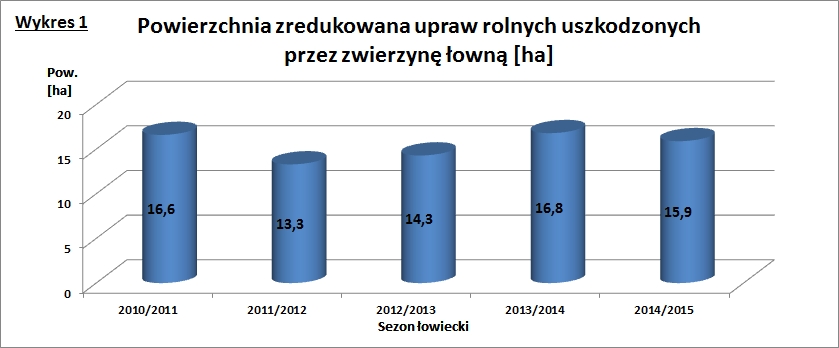 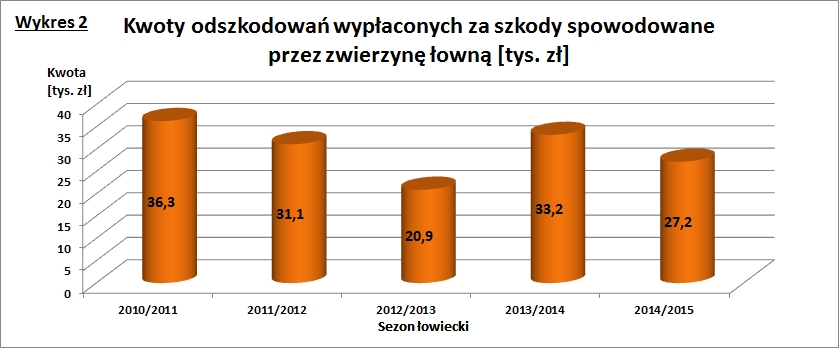 Trudno obiektywnie ocenić skuteczność naszego przeciwdziałania presji zwierzyny na grunty rolne. W roku ubiegłym, stosowaliśmy na szeroką skalę ochronę pól uprawnych przed zwierzyną przy użyciu pastuchów elektrycznych (obsługiwanych zarówno przez myśliwych jak i przekazanych w drodze użyczenia rolnikom), dyżury w okresie zasiewów i nasilenia szkód w fazie dojrzałości, zapachowe środki odstraszające, oraz odstraszanie akustyczne środkami pirotechnicznymi. Dodatkowo celowi temu służyło wykładanie kukurydzy na pasach zaporowych, przy użyciu naszego agregatu. Agregat ten wykonany wg naszego pomysłu i siłami naszych Kolegów w pełni potwierdził swoją funkcjonalność znacznie obniżając koszty utrzymania liczących już kilometry pasów zaporowych. Dodatkowo w obniżeniu szkód dopomógł zintensyfikowany odstrzał dzików na polach (między innymi z wykorzystaniem przenośnych wysiadek). Co najważniejsze działania nasze spotkały się z uznaniem większości rolników, co nie pozostaje bez wpływu na rozmiar gospodarczo znośnych szkód niezgłaszanych do oszacowania.Stosunkowo nowymi zjawiskami jest opóźnianie przez część producentów rolnych terminu zbioru plonów, tylko częściowo usprawiedliwione warunkami pogodowymi (np. brak możliwości poruszania się maszyn na rozmiękłym od opadów polu). Problemem jest też pojawianie się intensywnych upraw rolnych, w miejscach, które od lat tradycyjnie użytkowane były jako trwałe użytki zielone, na których bez większych konfliktów żerowała też zwierzyna. Te dwa czynniki spowodowały, iż w sezonie sprawozdawczym pełniliśmy dyżury wyjątkowo późno i w miejscach wcześniej nie pilnowanych ze względu na niskie zagrożenie szkodami łowieckimi.W tym miejscu nie sposób wyrazić podziękowań za właściwą postawę kolegów pracujących w zespołach szacujących. Trudno też nie wspomnieć o braku zrozumienia przez część myśliwych idei dyżurów przejawiającym się przypadkami naruszenia dyscypliny dyżurów (nie przybycie na dyżur, zejście w godzinach wieczornych itp.).Mimo dużego rozmiaru szkód w uprawach rolnych, udaje się, dzięki potężnemu nakładowi pracy nieomal wszystkich członków koła, utrzymać pozytywny odbiór naszych starań wśród zdecydowanej większości rolników. Jest to szczególnie widoczne na spotkaniach organizowanych w gminach, gdzie nasze koło nie spotyka się z zarzutami niesolidności w odniesieniu do szkód łowieckich w uprawach rolnych. Stosunkowo nisko przedstawia się poziom szkód od zwierzyny w uprawach i młodnikach leśnych. Wynik ten jest osiągnięty w drodze wydatkowania przez Nadleśnictwa Opole, pokaźnych kwot na grodzenia upraw leśnych, jako praktycznie jedyny skuteczny sposób ich ochrony. Należy zadać sobie pytanie, jak długo Lasy Państwowe będzie stać na tak drogi sposób wyprowadzania upraw leśnych.W związku z powyższym musimy zawsze liczyć się z realnym zagrożeniem dla sytuacji finansowej Koła jakim jest ewentualny udział w kosztach ochrony lasu przed zwierzyną w przypadku nie wykonania rocznego planu odstrzału zwierzyny płowej. Dzięki wzorowej realizacji planów, a także swoistemu balansowaniu planem i aneksami, co było możliwe tylko dzięki dobrej współpracy z administracją Lasów Państwowych, udało się uniknąć tego obciążenia.Problemem jest natomiast rekrutacja myśliwych do szacowania szkód, oraz właściwe docenienie ich wysiłków przez pozostałych członków koła. Trudnooprzeć się wrażeniu, iż spora grupa naszych Kolegów nie potrafi docenić wysiłku zespołów szacujących.Pozyskanie zwierzyny grubej:Plan pozyskania zwierzyny w obwodzie nr 44 podlegał w ciągu okresu sprawozdawczego dwukrotnemu aneksowany w stosunku do planu pierwotnego pozyskania zwierzyny grubej. Pierwszy zmiana planu (aneks) z dnia 18.11.2014r. dotyczył zwiększenia planu odstrzału łań o 20 szt. i byków o 7 szt. Druga zmiana planu (aneks) z dnia 29.12.2014r. dotyczył zwiększenia planu odstrzału jeleni cieląt o 10 szt. W dalszej części informacji odnosić będziemy się do wielkości w planie ostatecznie zatwierdzonym, stąd informacje o wykonaniu planu zbliżonym do 100%.Pozyskanie zwierzyny grubej w obydwu obwodach kształtowało się następująco:Na poczet wykonania wyżej przedstawionego planu zaliczono sztuki padłe na terenie obwodu nr 44:	Jelenie		byki		- 5 szt. (3 w I kl., 2 w II kl. i 0 w III kl. wieku)		łanie		- 1 szt. 		cielęta	- 5 szt. 	Sarny		rogacze	- 2 szt.		kozy		- 4 szt.		koźlęta	- 1 szt.	Dziki			- 4 szt.i na terenie obwodu nr 115:	Sarny		kozy		- 1 szt.		koźlęta	- 2 szt.Tak więc plan w zwierzynie płowej, po uwzględnieniu upadków, został wykonany w wielkościach akceptowalnych (90÷110% planu). Pierwotny plan odstrzału jeleni, wynoszący 120 szt. został w drodze dwóch aneksów zwiększony do 157 szt. Dzięki temu udało się optymalnie dostosować możliwości pozyskania gatunku, do możliwości lokalnej populacji z uwzględnieniem elementów ekonomicznych. Odstrzał dzików zrealizowano w niskim procencie, ale pamiętajmy, że niedoszacowanie możliwości pozyskania dzików jest nie tyle błędem w planowaniu łowieckim, co wynika z faktu, iż plan był celowo zawyżony, dla uniknięcie ewentualnego aneksowania planu pozyskania. Odstrzał dzików był również większy od odstrzału w sezonie poprzednim.Przy realizacji planu odstrzału jeleni byków, wystąpiły trudności w realizacji odstrzału wynikające z braku odpowiedniej ilości osobników selekcyjnych. Udało się również zmniejszyć w stosunku do lat poprzednich ilości stwierdzonych ubytków jeleni z 18 szt. w sezonie 2012/2013 i 14 szt. w sezonie 2013/2014 do 11 szt. w okresie sprawozdawczym. Nie zmienia to faktu, iż jest to 7% całości planu pozyskania, a znaczna część tych strat to skutek niefrasobliwości, delikatnie mówiąc, Kolegów myśliwych. Zarząd liczy nad podniesieniem tego wątku w trakcie późniejszej dyskusji nad sprawozdaniami.Dane na temat pozyskania jeleni w ciągu ostatnich pięciu sezonów łowieckich (łącznie dla obwodów 44 i 115 z uwzględnieniem ubytków) zobrazowano na wykresie 3.Analogiczne dane na temat pozyskania saren zobrazowano na wykresie 4, a dzików na wykresie 5.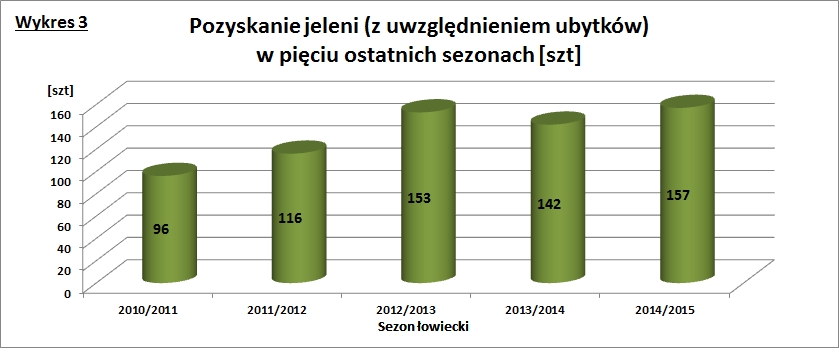 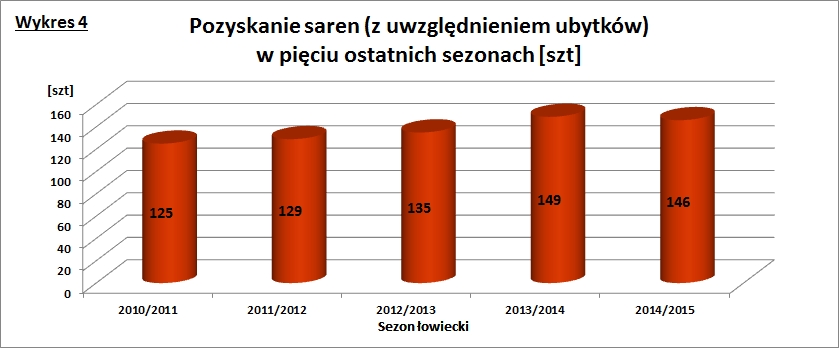 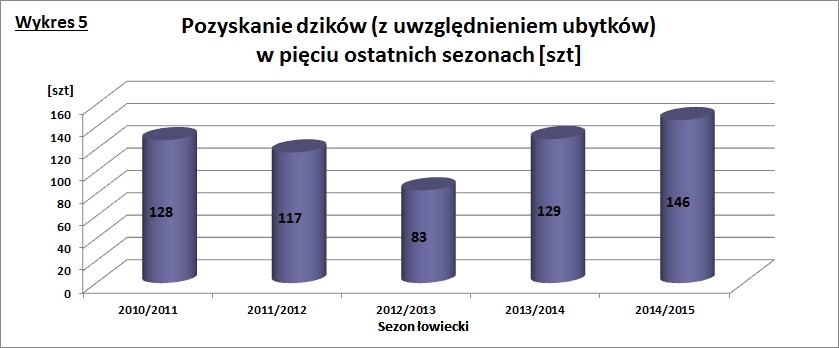 W stosunku do sezonów poprzednich udało się pokonać trudności w realizacji planu odstrzału saren kóz, pomimo wyjątkowo niesprzyjających warunków pogodowych w m-cu grudniu.Przy omawianiu pozyskania zwierzyny grubej nie można przemilczeć wyników oceny prawidłowości odstrzału samców zwierzyny płowej. W ubiegłym sezonie całość pozyskanych rogaczy komisja oceny i wyceny oceniła jako odstrzał prawidłowy, w bykach uzyskaliśmy jeden punkt czerwony. Świadczy to o utrzymującym się wysokim poziomie umiejętności naszych selekcjonerów, oraz o etycznym podejściu do zasad selekcji osobniczej.Pozyskanie zwierzyny drobnej:	Pozyskanie zwierzyny drobnej w obydwu obwodach wyniosło:Pozyskane ilości zwierzyny drobnej wymaga szerszego komentarza. Odstrzał lisów wzrósł blisko dwukrotnie, szczególnie na obwodzie nr 44. Z pewnością osiągnięto zamierzony cel rozrzedzenia populacji, a wprowadzony przed czterema laty system premiowy zadziałał, co należy uznać za sukces.Dane na temat pozyskania lisów w ciągu ostatnich pięciu sezonów łowieckich (łącznie dla obwodów 44 i 115) zobrazowano na wykresie 6.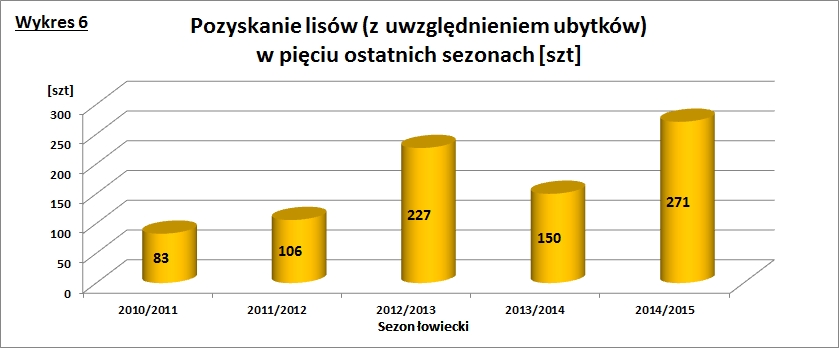 Trudno natomiast się oprzeć wrażeniu, że myśliwi zaprzestali polować na zwierzynę drobną, o ile nie otrzymują za to gratyfikacji finansowej. Rodzą się też poważne wątpliwości co do rzetelności ewidencjonowania upolowanej zwierzyny i ilości oddanych strzałów, nawet jeżeli nie łączy się to z dodatkowymi opłatami, czy niedogodnościami. Kwestię tą zarząd poruszał w zeszłorocznym sprawozdaniu, jednak trudno tu mówić o znaczącej poprawie.W ciągu sezonu myśliwym wydano łącznie 162 zezwoleń na odstrzał indywidualny (w tym 117 na obwodzie nr 44 i 45 zezwolenia na obwodzie nr 115), co jest ilością zbieżną z sezonem poprzednim (159 zezwoleń w sezonie 2013/2014). Zorganizowano 21 polowań zbiorowych (w tym 16 na obwodzie nr 44 i 5 na obwodzie  nr 115). Jest to 4 polowania mniej niż w sezonie poprzednim, co wpisuje się w strategie zarządu ograniczenia ilości polowań zbiorowych, kosztem podwyższenia ich efektywności. Polityka taka powinna zapobiec migracją zwierzyny z naszego łowiska do sąsiadów, na skutek częstego niepokojenia.Zasiedlanie łowiskaDokonywano zasiedlenia łowiska bażantami na obwodzie nr 44 i 115. W kwietniu 2014 wypuszczono 100 ptaków na obwodzie nr 44 i 115 (ptaki otrzymane z ZO PZŁ w Opolu jako rekompensata za organizację polowań w ramach Opolskich Hubertowin 2015), o czym informowaliśmy już w sprawozdaniu za sezon 2013/2014. W czerwcu zakupiliśmy 150 sztuk jednodniówek bażantów, opiekę nad którymi powierzono Koledze Robertowi Rybie. W opiekę nad wyrastającymi ptakami włączył się również Kolega Artur Gebauer. W miarę wzrostu ptaki były systematycznie wsiedlane w łowisko począwszy od sierpnia 2014r., aż do marca 2015r. Dodatkowo grupę dorosłych ptaków do wsiedlenia zakupił Kolega Michał Skibiński.Inwentaryzacja zwierzyny:Inwentaryzacja zwierzyny przeprowadzona przy współudziale przedstawicieli Administracji Lasów Państwowych wg. stanu na 10.03.2015r. wykazała następujące stany zwierzyny:W stosunku do roku poprzedniego wyniki inwentaryzacji nie wykazały istotnych zmian w stanach zwierzyny grubej, potwierdzając nadal bardzo dobre stany jeleni i sarny, oraz obniżony, ale stabilny stan dzików. Nieznacznie wzrastają stany zwierzyny drobnej, zwłaszcza bażantów, co jest zrozumiałe w związku z prowadzonym wsiedleniami i intensyfikacją odstrzału drapieżników. Optymizmem napawają wiosenne obserwacje, szczególnie w stosunku do bażantów i zająca. Planowane pozyskanie na nadchodzący rok:W oparciu o wyniki inwentaryzacji oraz zapisy Wieloletniego Łowieckiego Planu Hodowlanego dla Rejonu Hodowlanego O II „Bory Stobrawskie” i Wieloletniego Łowieckiego Planu Hodowlanego dla Rejonu Hodowlanego O IV „Przedgórza Wschodniosudeckiego” Zarząd Koła zaplanował odstrzał w następujących ilościach:Jak widać zaplanowano zachowanie dotychczasowego pozyskania jeleni (w stosunku do pierwotnego planu poprzedniego sezonu) i sarny, oraz znaczne obniżenie planu odstrzał dzików. Zmniejszenie planu odstrzału dzików wynika z wyprzedzającej analizy przewidywanego stanu prawnego. W nadchodzącym sezonie grożą nam sankcje finansowe za niewykonanie planu odstrzału dzików (w przypadku uchwalenia w zaproponowanym kształcie ustawy o szkodach łowieckich, ubezpieczeniach obowiązkowych od szkód łowieckich, Łowieckim Funduszu Odszkodowawczym oraz o zmianie niektórych ustaw). Zaplanowaliśmy możliwość intensywnego odstrzał drapieżników (znacznie powyżej przewidywanych możliwości), oraz przedłużamy moratorium na odstrzał zająca i kuropatwy. Jednocześnie planujemy umiarkowane pozyskanie bażantów. Pozyskanie bażantów na obwodzie nr 44 wynika z zaplanowanego na bieżący sezon wsiedlenia 100 ptaków. Proces planowania przebiegł poprawnie, zarówno plany, jak i informacje uzupełniające zostały terminowo sporządzone, oraz uzgodnione z Zarządem Okręgowym Polskiego Związku Łowieckiego i zaopiniowane przez właściwe terytorialnie samorządy, a następnie złożone do Nadleśnictwa Opole, dzięki czemu od pierwszego dnia sezonu mogliśmy wykonywać polowanie.5. Informacja o realizacji uchwał poprzedniego Walnego Zgromadzenia:Realizacja Uchwał Walnego Zgromadzenia Członków Koła Łowieckiego Nr 3 „Lis” w Opolu z dnia 7.06.2014r. przedstawia się następująco:Uchwała w sprawie przyjęcia sprawozdania Zarządu Koła za okres sprawozdawczy 01.04.2013-31.03.2014 w brzmieniu: Walne Zgromadzenie zatwierdza sprawozdania Zarządu Koła Łowieckiego Nr 3 ,,Lis” w Opolu za rok gospodarczy 2013/2014. – nie wymaga realizacji ani komentarza;Uchwała w sprawie przyjęcia sprawozdania Komisji Rewizyjnej za okres sprawozdawczy 01.04.2013-31.03.2014 w brzmieniu: Walne Zgromadzenie zatwierdza sprawozdania Komisji Rewizyjnej Koła Łowieckiego Nr 3 ,,Lis” w Opolu za rok gospodarczy 2013/2014 – nie wymaga realizacji ani komentarza; Uchwała w sprawie udzielenia absolutorium Prezesowi Koła Koledze Markowi Bocianowskiemu za okres sprawozdawczy 01.04.2013-31.03.2014 w brzmieniu: Walne zgromadzenie udziela absolutorium Prezesowi Koła Koledze Markowi Bocianowskiemu za rok gospodarczy 2013-2014 – nie wymaga realizacji ani komentarza;Uchwała w sprawie udzielenia absolutorium Łowczemu Koledze Andrzejowi Romanowiczowi za okres sprawozdawczy 01.04.2013-31.03.2014 w brzmieniu: Walne zgromadzenie udziela absolutorium Prezesowi Koła Koledze Andrzejowi Romanowiczowi za rok gospodarczy 2013-2014 – nie wymaga realizacji ani komentarza;Uchwała w sprawie udzielenia absolutorium Podłowczemu Koła na obwód nr 115, Koledze Jerzemu Iżyckiemu za okres sprawozdawczy 01.04.2013-31.03.2014 w brzmieniu: Walne zgromadzenie udziela absolutorium Prezesowi Koła Koledze Jerzemu Iżyckiemu za rok gospodarczy 2013-2014 – nie wymaga realizacji ani komentarza;Uchwała w sprawie udzielenia absolutorium Sekretarzowi Koła , Koledze Grzegorzowi Przydatkowi za okres sprawozdawczy 01.04.2013-31.03.2014 w brzmieniu: Walne zgromadzenie udziela absolutorium Prezesowi Koła Koledze Grzegorzowi Przydatkowi za rok gospodarczy 2013-2014 – nie wymaga realizacji ani komentarza;Uchwała w sprawie udzielenia absolutorium Skarbnikowi Koła, Koledze Stefanowi Kuligowi za okres sprawozdawczy 01.04.2013-31.03.2014 w brzmieniu: Walne zgromadzenie udziela absolutorium Prezesowi Koła Koledze Stefanowi Kuligowi za rok gospodarczy 2013-2014 – nie wymaga realizacji ani komentarza;Uchwała w sprawie zatwierdzenia budżetu koła na rok gospodarczy 2014/2015 w brzmieniu: Walne Zgromadzenie zatwierdza i przyjmuje do realizacji budżet Koła Łowieckiego Nr 3 ,,Lis” w Opolu na rok gospodarczy 2014/2015 opracowany i przedstawiony przez Zarząd Koła na WZCK w dniu 07.06.2014r. - nie wymaga komentarza, realizacja nastąpiła w bieżącej pracy zarządu w okresie sprawozdawczym w którym to okresie nie podejmowano wydatków nie objętych budżetem;Uchwała w sprawie zatwierdzenia Kodeksu Koła Łowieckiego Nr 3 ,,Lis” w Opolu w brzmieniu: Walne Zgromadzenie Członków Koła Łowieckiego Nr 3 ,,Lis” w Opolu zatwierdza przygotowany przez Zarząd Koła projekt Kodeksu Koła Łowieckiego Nr 3 „Lis” w Opolu.Zarząd opublikował uchwalony Kodeks Koła na stronie www naszego koła, przez co był on dostępny dla wszystkich członków koła.Uchwała zobowiązującej zarząd koła o wystąpienie z wnioskami o odznaczenia łowieckie dla myśliwych w brzmieniu: Walne Zgromadzenie Członków Koła Łowieckiego Nr 3 ,,Lis” w Opolu zobowiązuje Zarząd Koła do wystąpienia wnioskami o odznaczenia łowieckie dla następujących myśliwych: Kolegi Tomasza Blacharskiego;Kolegi Roberta RybyKolegi Andrzeja TokarskiegoKolegi Józefa GruneraKolegi Mieczysława PolakaUchwała została zrealizowana. Kolega Sekretarz wystosował pisma do Kolegów wnioskujących o wystąpienie z wnioskiem, oraz do Kolegów w stosunku do których wnioskowano o nadanie medalu. Z otrzymanych informacji, oraz informacji własnych, Kolega Sekretarz przygotował wnioski które przekazano pod obrady Okręgowej Rady Łowieckiej w Opolu, a następnie (w stosunku do Medali Zasługi Łowieckiej), do Kapituły Odznaczeń Łowieckich.Zarząd zajął się również sprawą zaległych wniosków o odznaczenia: Kolegi Kazimierza RaniczkowskiegoKolegi Artura GebaueraKolegi Adama BorkowskiegoKolegi Franciszka RogalewskiegoKolegi Zbigniewa Siejki DomańskiegoNa uwagę zasługuje fakt, iż wszystkie wnioski spotkały się z pozytywną oceną i akceptacją ORŁ w Opolu, co świadczy o ich wzorcowym pod względem merytorycznym opracowaniu. W chwili obecnej oczekujemy na decyzję Kapituły Odznaczeń Łowieckich. Odznaczenia nadane wcześniej planuje się wręczyć w czasie najbliższego Walnego Zgromadzenia Członków Koła.Podsumowując poprzednie Walne Zgromadzenie, WZCK głosowało 10 uchwał, z czego wszystkie 10 uchwał zostało przyjętych. Z pośród 10 przyjętych uchwał 8 miało charakter formalny (przyjęcie sprawozdań i udzielenie absolutorium, przyjęcie budżetu koła). Z pośród pozostałych 2 uchwał, w ocenie zarządu, obydwie uchwały zostały zrealizowane.6. Inne problemy roku ubiegłego:Koło organizowało wystąpienia pocztu sztandarowego z okazji:walnego zgromadzenia członków naszego koła w dniu 7.06.2014r. (sztandar wystawiony w stojaku);w procesji Bożego Ciała w dniu 19.06.2014r. w miejscowości Malina i Raszowa;Mszy Św. odpustowej w Kościele Parafialnym pod wezwaniem św. Jadwigi w Opolu Malinie 19.06.2014r.;uroczystościach pogrzebowych Kol. Józefa Pawlyty w dniu 23.07.2014r.;uroczystościach pogrzebowych Kol. Hieronima Makowskiego w dniu 2.08.2014r.;uroczystościach pogrzebowych Kol. Gerarda Szwedy w dniu 9.08.2014r.;pielgrzymki myśliwych na Górę Św. Anny w dniu 12.10.2014r.;Opolskich Hubertowin 2014 w dniu 15-16.11.2014r.;polowej Mszy Świętej Hubertusowskiej w dniu 8.11.2014r. Jak widać z przytoczonych dat, ilość wystąpień pocztu sztandarowego utrzymuje się na wysokim, w stosunku do lat poprzednich poziomie, (8 wystąpień w sezonie 2013/2014, 9 w 2012/2014, przy średnio 5 wystąpieniach w latach poprzednich. Biorąc pod uwagę tą ilość wystąpień, tym bardziej, w tym miejscu pragniemy podziękować Kolegom, którzy nie odmówili wystąpienia ze sztandarem naszego koła.Koło nasze objęte zostało kontrolą Najwyższej Izby Kontroli realizującą międzyresortową kontrolę gospodarki łowieckiej. Kontrolowano planowanie łowieckie w sezonach łowieckich 2012-2013 i 2013-2014, ze szczególnym uwzględnieniem sporządzanych aneksów do Rocznych Planów Łowieckich. Wyjaśnienia zostały przyjęte bez zastrzeżeń, a fakt aneksowania planów skomentowano jako wykorzystywanie możliwości, dynamicznego reagowania na zmieniające się sytuacje w roku gospodarczym, stworzonych przez prawo.Tradycyjnie nie udało się wyegzekwować od Kolegów myśliwych pełnego uczestnictwa w pracach społecznych. Trudno też stwierdzić, aby znacząco poprawiło się dokumentowanie tych prac, a szczególnie terminowość ich rozliczania. Uniemożliwia to prawidłowe i terminowe sporządzanie sprawozdawczości. Do dziś nie spłynęły protokoły od części Kolegów, w tym także, co może dziwić najbardziej od Kolegów stowarzyszonych. 13.02.2015r zorganizowaliśmy zabawę myśliwską dla członków koła. Pierwszy raz od wielu lat była to impreza samodzielna (nie łączona z obchodami rocznicowymi, czy polowaniem Hubertusowskim). Zadbaliśmy nie tylko o dobrą kuchnię i parkiet, ale również zabawy i konkursy podnoszące poziom wiedzy łowieckiej wśród naszych bliskich. Frekwencja, oraz pełen przekrój wiekowy uczestników może świadczyć, iż formuła ta spotkała się z dobrym przyjęciem wśród członków koła, oraz zasługuje by taka forma spotkań weszła na stałe do kalendarza imprez w naszym kole.W stosunku do lat poprzednich, gdzie borykaliśmy się z niskimi i niestabilnymi cenami dziczyzny, oraz zmiennymi kierunkami dostaw, obecnie drugi sezon z rzędu cieszymy się względną stabilizację cen, ale na poziomie nie do końca nas satysfakcjonującym. Pozytywnie natomiast należy ocenić otwarcie punktu skupu w granicach obwodu – to duże ułatwienie dla nas wszystkich. System premiowania odstrzału drapieżników przynosi oczekiwane rezultaty, co widać nie tylko po braku lisów, czy wręcz śladów ich obecności w końcówce sezonu. Widać też efekty w postaci wyraźnie liczniejszej populacji zająca. Jednocześnie należy podkreślić fakt, że znalazło to uznanie wśród osób niezwiązanych bezpośrednio z łowiectwem członków społeczności lokalnych.Okres sprawozdawczy można uznać za udany pod względem imprez promujących nasze Koło i łowiectwo w ogóle. Do ważniejszych wydarzeń w tym obszarze można zaliczyć:Spotkania z dziećmi i młodzieżą zorganizowane z inicjatywy Kolegów Andrzeja Romanowicza i Ditmara Piechaczka w dniach 5 i 12 kwietnia 2014r.Spotkanie z młodzieżą ze Szkoły Podstawowej Nr 21 w Opolu w dniu 30.05.2014r. przeprowadzone przez Kolegów Adama Paszko i Grzegorza Przydatka w siedzibie ZO PZŁ w Opolu.Spotkanie z młodzieżą z Zespołu Szkolno-Przedszkolnego Nr 3 w Dębskiej Kuźni w dniu 5.06.2014r. przeprowadzone przez Kol. Adama Paszko na ścieżce przyrodniczej im. Jana Kuboka przy strzelnicy ZO PZŁ w Opolu.Drugą akcję sadzenia lasu zorganizowaną wspólnie z firmą ZOTT i Nadleśnictwem Opole w dniu 27.09.2014r., w której udział wzięli Koledzy Zbigniew Dubiel, Ditmar Piechaczek i Witold Zembaczyński z synem, a leśników ale i myśliwych reprezentowali Koledzy Marek Bocianowski i Grzegorz Przydatek;Udział w zabawie dla dzieci i młodzieży z Nowej Wsi Królewskiej pod nazwą Gra Wiejska zorganizowanej przez Radę Dzielnicy Nowa Wsi Królewska w dniu 20.09.20014r. w której to imprezie uczestniczyli Koledzy Ditmar Piechaczek i Marek Bocianowski, oraz reprezentujący KŁ Nr 10 „Szarak” w Opolu Kolega Darek Kowalewski;Spotkanie z młodzieżą z Publicznej Szkoły Podstawowej nr 7 im. Jakuba Kani w Opolu w dniu 9.10.2014r. przeprowadzone przez Kol. Adama Paszko na ścieżce przyrodniczej im. Jana Kuboka przy strzelnicy ZO PZŁ w Opolu.Spotkanie z przedszkolakami z Przedszkola w Makowicach w dniu 6.11.2014r. przeprowadzone przez Kol. Annę Baranowską Żabińską.Hubertusowską Msza Świętą w kniei w dniu 8.11.2014r.Polowanie Wigilijne z udziałem ekipy Telewizji Opole w dniu 24.12.2014r. oraz związany z tym wydarzeniem materiał emitowany na antenie Regionalnej Telewizji Opole.Dziękujemy wszystkim Koleżanką i Kolegom zaangażowanym w realizację tych przedsięwzięć. O wszystkich tych wydarzeniach informowaliśmy na naszej stronie internetowej. W okresie sprawozdawczym po raz trzeci zorganizowaliśmy zawody strzeleckie koła. Różnicą tym razem było włączenie naszych bliskich do wspólnego spędzenia czasu zachęcając ich do kibicowania strzelcom i uczestnictwa w imprezach towarzyszących. Liczymy, że impreza ta nie tylko na stałe wpisze się w kalendarz życia koła, ale również cieszyć będzie się większą frekwencją.W okresie sprawozdawczym, z inicjatywy Kolegi Mariusza Krzywickiego, po raz pierwszy zorganizowaliśmy konkurs fotograficzny „Nasze obwody łowieckie w obiektywie”, na który wpłynęło 78 zdjęć nadesłanych przez 6 autorów. Ogłoszenie wyników oraz wręczenie dyplomów i nagród nastąpiło w dniu 16 listopada br. przed odprawą myśliwych na polowaniu zbiorowym. Zarząd zachęcony zainteresowaniem wokół konkursu, ogłosił drugą edycję, której rozstrzygnięcie nastąpi w bieżącym sezonie. Liczymy, że konkurs ten, podobnie jak zawody strzeleckie, na stałe wpisze się w kalendarz życia koła, i cieszyć będzie się w obecnym sezonie jeszcze większą frekwencją.Zarząd nie jest zadowolony z postępu prac nad kroniką naszego koła, ale najważniejsze jest uczynienie pierwszego kroku i krok ten został uczyniony. Nadal oczekujemy na osoby chętne do włączenia się w jej redagowanie.Na Zawodach Okręgowych Kół Łowieckich Opolszczyzny rozegranych w dniu 21.06.2014r., Koło nasze reprezentowała drużyna w składzie: Tomasz Blacharski, Stanisław Cymbalista i Michał Skibiński. Drużyna nasza zajęła IX m-ce w klasie otwartej z wynikiem 1126 pkt. (125 pkt. mniej niż w roku poprzednim). Pamiętajmy jednak, iż był to pierwsze zawody rozegrane według zmienionych prawideł strzelań myśliwskich, które wprowadziły zdecydowane utrudnienia (dubletu na trapie i przelotach, rogacz z pastorału). Bez względu na miejsce, dziękujemy Kolegom za godne reprezentowanie naszego Koła.  Podziękowania:Zarząd składa serdeczne podziękowania całemu zespołowi uczestniczącemu w szacowaniu szkód łowieckich w uprawach rolnych. Dzięki waszemu zaangażowaniu i dojrzałej postawie koło nasze cieszy się dobrą opinią zarówno w lokalnym środowisku wiejskim, jak i w zarządach gmin z terenu dzierżawionych obwodów łowieckich, oraz Izbie Rolniczej. Jest to szczególnie zauważalne na tle trudności w rozwiązaniu wszystkich aspektów szacowania szkód łowieckich u naszych niektórych sąsiadów.W okresie sprawozdawczym (grudniu 2014) zakończyliśmy dostarczanie odstrzelonych lisów na potrzeby badań monitoringowych na poziom przyjęcia szczepionki oraz stopnia uodpornienia populacji. Zarząd pragnie przyłączyć się do podziękowań Wojewódzkiego Lekarza Weterynarii, wszystkim Kolegom zaangażowanych w dostarczanie lisów nieprzerwanie od 1995r.Zarząd składa podziękowania Kolegom Robertowi Rybie i Arturowi Gebauerowi, a także członkom ich rodzin za pracę włożoną w odchów bażantów jednodniowych, ich systematyczne wsiedlanie do łowiska w całym mijającym sezonie.Zarząd składa podziękowania Koledze Michałowi Skibińskiemu za zasponsorowanie zakupu dorosłych ptaków do zasiedleń.Zarząd, wzorem roku ubiegłego składa serdeczne podziękowania Koledze Norbertowi Jakubczykowi, który na każdą prośbę zarządu świadczył pomoc swym ciągnikiem przy polowaniach zbiorowych, co umożliwiło nam rozwiązanie ważnego problemu związanego z transportem na polowaniu zbiorowym – coraz trudniej znaleźć chętnego do ciągania podwody w dni wolne od pracy.Zarząd składa podziękowania za zaangażowanie w organizację zawodów strzeleckich w kole, w szczególności pragniemy wyróżnić Mariusza Krzywickiego (sędzia główny, rogacz) Marzenę Kurowską (trap), Grzegorza Przydatka (przeloty), Stefana Kuliga (dzik), Sylwestra Wilka (zając). Pragniemy również podziękować sponsorom, dzięki którym ograniczono koszty organizacji zawodów.Zarząd składa serdeczne podziękowania wszystkim Koleżanką i Kolegą, zaangażowany w organizację i prowadzenie polowań zbiorowych, jak pokazują przykre doświadczenia, pracę często niedocenianą przez niektórych uczestników tych polowań.Zarząd składa serdeczne podziękowania wszystkim Koleżanką i Kolegą, którzy zaangażowali się w utrzymanie i dalsze zagospodarowanie terenu wokół obelisku upamiętniającego 60-lecia koła i obelisku Hugo von Erensteina, oraz organizacji polowej Mszy Hubertusowskiej. Na osobne wyróżnienie zasługują Koledzy Józef Kowol, Tomasz Kowol (ołtarz), Zygfryd Żur (transport), Marzena Kurowska (przystrojenie ołtarza) i Piotr Mientus (orkiestra). To dzięki wam msza polowa cieszy się godną oprawą.Zarząd składa podziękowania naszym społecznym Strażnikom Łowieckim, Koledze Stanisławowi Iżyckiemu i Waldemarowi Wilkowi.Zarząd składa serdeczne podziękowania wszystkim Koleżanką i Kolegą, niewymienionym tu imiennie, a przykładnie zaangażowanym w życie koła, wszystkim tym, którzy swoją postawą budują i łączą, a nie dzielą i rozbijają nasze środowisko.Wszystkie wspomniane w niniejszym sprawozdaniu osiągnięcia nie są osiągnięciami li tylko Zarządu Koła, lecz co należy z całą stanowczością podkreślić, są osiągnięciami nas wszystkich, z których to osiągnięć w ocenie zarządu możemy być dumni. Pamiętajmy jednak, że również większość porażek to efekt działania nie tylko Zarządu Koła.Zarząd Koła w pełni zdaje sobie sprawę z faktu, iż nie wszystkie zagadnienia natury organizacyjnej i gospodarczej ujęto wyczerpująco w sprawozdaniu. Zarząd prosi o szeroką i rzeczową dyskusję nad przedstawionym sprawozdaniem.Integralną częścią sprawozdania jest szczegółowe sprawozdanie finansowe w oparciu o sprawozdanie ŁOW -1, stanowiące załącznik do niniejszego sprawozdania.Podpisy członków Zarządu Koła przedkładających sprawozdanie:Opole 2015.06.111)Prezes- Kol.MarekBocianowski2)Łowczy- Kol.Andrzej Romanowicz3)Podłowczy- Kol.StanisławIŻYCKI4)Skarbnik- Kol.Stefankulig5)Sekretarz- Kol.GrzegorzPRZYDATEKObwódnrpowierzchniaogółempow. po wyłączeniachw tym gruntyleśne449 140 ha7 855 ha4 363 ha1153 862 ha3 408 ha111 haRazem13 002 ha11 263 ha4 474 haWyszczególnienieobwód 44 plan/wykonanieobwód 115 plan/wykonanierazem plan/wykonanieprocent realizacji planuPaśniki dla zwierzyny0/21/11/3300 %Lizawki40/4010/1050/50100 %Ambony	50/508/858/58100 %Wyszczególnienie	obwód 44 plan/wykonanieobwód 115 plan/wykonanierazem plan/wykonanieprocent realizacji planuObjętościowa soczysta i kiszonki (t)20,0/10,05,0/3,025,0/13,052,0 %Objętościowasucha (t)1,5/1,50,5/0,22,0/1,785,0 %Treściwa (t)10,0/8,61,0/1,011,0/9,687,3 %Sól (t)1,0/0,80,3/0,21,3/1,079,9 %wyszczególnienie	obwód 44 plan/wykonanieobwód 115 plan/wykonanierazem plan/wykonanieprocent realizacji planuJelenieRazem157/1564/1161/15798 %byki I kl.19/191/120/1890 %byki II kl.20/181/021/1886 %byki III kl.4/30/04/375 %Łanie68/691/069/69100 %Cielęta46/421/047/4289 %SarnaRazem100/10046/46146/146100 %Rogacze49/5022/2271/72101 %Kozy49/4922/2271/71100 %Koźlęta2/12/24/375 %Dziki120/10150/30170/13177 %Wyszczególnienie	obwód 44obwód 115 RazemLisy17794281Jenoty81119Borsuki112Piżmaki000Kuny505Tchórze000Bażanty20727Kuropatwy000Gęsi000Dzikie kaczki6814Słonki000Grzywacza000Łyski000wyszczególnienie	obwód 44  obwód 115  razem JelenieRazem2020202Byki I kl.40040Byki II kl.32032Byki III kl.808Łanie80080Cielęta42042Sarna Razem404153557Rogacze15258210Kozy16753220Koźlęta8542127Dziki501565Lisy4080120Zające11058168Bażanty10086186Kuropatwy401454wyszczególnienie	Obwód 44  Obwód 115  razem JelenieRazem1204124byki I kl.16117byki II kl.16117byki III kl.404Łanie48149Cielęta36137Sarna Razem10046146Rogacze492271Kozy492271Koźlęta224Dziki8025170Lisy200120320Zające000Bażanty15045195Kuropatwy0001.  . . . . . . . . . . . . . . . . . . . . . 2.  . . . . . . . . . . . . . . . . . . . . . Prezes KołaŁowczy3.  . . . . . . . . . . . . . . . . . . . . . 4.  . . . . . . . . . . . . . . . . . . . . . SekretarzSkarbnik5.  . . . . . . . . . . . . . . . . . . . . . Podłowczy  . . . . . . . . . . . . . . . . . . . . . Przewodniczący Walnego Zgromadzenia 